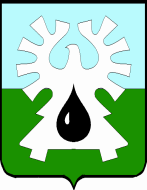     МУНИЦИПАЛЬНОЕ ОБРАЗОВАНИЕ ГОРОД УРАЙ    ХАНТЫ-МАНСИЙСКИЙ АВТОНОМНЫЙ ОКРУГ- ЮГРА     ДУМА  ГОРОДА УРАЙ      ПРЕДСЕДАТЕЛЬ     РАСПОРЯЖЕНИЕот  29.11.2016 		                                                                № 12-од    	     О проведении пятого заседания Думы города Урай шестого созыва            В соответствии с планом работы Думы города Урай шестого созыва на ноябрь-декабрь 2016, утвержденного решением Думы города от 27.10.2016 № 23, предложениями, поступившими от депутатов и комиссий Думы города:      1. Провести пятое заседание Думы города Урай шестого созыва 22.12.2016 в 9-00 часов.          Начало работы постоянных комиссий с 13.12.2016, совместное заседание постоянных комиссий – 19.12.2016 в 14.00 час.       2. Включить в проект повестки пятого заседания Думы города Урай шестого созыва следующие вопросы:      1) О бюджете городского округа город Урай на 2017 год и плановый период 2018-2019 годы.     2) О внесении изменений в  бюджет городского округа город Урай на 2016 год.     3) О состоянии законности в сфере жилищно-коммунального комплекса на территории города Урай (прокуратура города).     4) Об организации школьного питания в городе Урай в 2017 году.     5) Об общественном контроле за выполнением программы капитального ремонта в городе Урай.     6) Об организации работы психолого-медико-педагогической комиссии в городе Урай.       3. Администрации города Урай представить проекты документов в Думугорода по вносимым вопросам (включая электронный вариант) с визами согласования, заключениями Контрольно-счетной палаты города, согласно приложению.      4. В случае неподготовленности вопроса к указанному сроку ответственным представить соответствующую информацию в аппарат Думы города.      Председатель     Думы города Урай                                                         Г.П. Александрова  Приложениек распоряжению председателя Думы города Урай от  29.11.2016 № 12-одГрафиквнесения проектов решений для согласования в аппарате Думы и документов к  5-му заседанию  Думы города№п/пНаименование вопросаСроки  внесенияСроки  внесения№п/пНаименование вопросав КСПв Думу1.О бюджете городского округа город Урай на 2017 год и плановый период 2018-2019 годы.проект внесендо 09.12.20162.О внесении изменений в  бюджет городского округа город Урай на 2016 год.до 01.12.2016до 09.12.20163.О состоянии законности в сфере жилищно-коммунального комплекса на территории города Урай (прокуратура города).до 08.12.20164.Об организации школьного питания в городе Урай в 2017 году.до08.12.2016 5.Об общественном контроле за выполнением программы капитального ремонта в городе Урай.до08.12.2016 6.Об организации работы психолого-медико-педагогической комиссии в городе Урай. до 08.12.2016Дополнительные вопросы  в  повестку (проекты решений)  Дополнительные вопросы  в  повестку (проекты решений)  до 05.12.2016